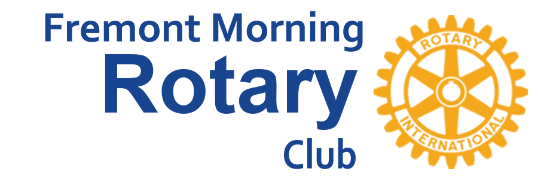 A Brief History of theFremont Morning Rotary ClubThe Fremont Morning Rotary Club has combined the valuable talent and best activities of both predecessor Clubs in a friendly breakfast atmosphere that builds lasting friendships to make a tangible difference in the lives of people in our community and around the world.  We are a very active club with many social and philanthropic activities.  Every member usually finds one or more programs or activities in which they can become actively involved.A. Club HistoryIn 2010 the Rotary Club of Warm Springs under the leadership of John Blakely, and the Fremont Sunrise Rotary Club under the leadership of Jeboy Koshy, merged to become the Rotary Club of Fremont Warm Springs Sunrise.   In 2017, the Club was renamed the Fremont Morning Rotary Club.  Our name was simplified to ensure that everyone knows at a glance where we are located and that we meet in the morning.  In fact, we want to get the message across that we are the only Rotary Club in Southern Alameda County that meets in the morning before the business day begins.B. Rotary Club of Warm SpringsThe Rotary Club of Warm Springs was founded in June 1988 by Stan Allen, who went on to become governor of District 5170.  Since then, club members have continued to serve in key positions in the district, and in 2009-2010 Loren Harper became the second district governor from our club.From 1990 thru 1995 it was named an outstanding club in the district for the variety and number of philanthropic programs and projects it performed.  Several times it was also recognized for the highest per member donations to The Rotary Foundation.Over the years the Club sponsored many community activities and donated funds to many charitable organizations, some of which endure today including:Sponsoring the Interact club at Irvington High School for youth interested in world and community service and Boy Scout Troup 103.Grants to SAVE which provides shelter and services to victims of domestic violence and Tri-City Homeless services now known as Abode Housing.C. 	Rotary Club of Fremont SunriseIn 1989, Stan Allen was the 5170 District Governor’s special representative in establishing another morning Rotary Club in Fremont.  As a member of Warm Springs Rotary Club, he felt the Tri-City area could support another morning club.  He submitted a Rotary International Extension Survey 8/20/89, and the new Club Charter was signed on May 29, 1990.One of the signature projects of the Fremont Sunrise Club was to establish the Tri-City Rotary Clinic.  The free medical clinic for the sheltered homeless in the Tri-City area opened January 18, 1992.  After the culmination of many months of planning and organization by club members, a location was secured along with a Medical Director and volunteer medical and support staff.  The support of Washington Hospital and it staff was also made available.  Today, the Tri-City Rotary Clinic has evolved into a partnership with local service providers who serve the homeless, displaced victims of domestic violence, and those in need.  Abode Services, who serve the homeless, and SAVE, who serves and shelters victims of domestic violence, refers individuals to Washington Hospital's Clinic.  They provide health screenings, vaccinations, and basic medical care.  The Fremont Morning Rotary Club raises funds for the Tri-City Rotary Clinic to pay for these services and for the reimbursement of medicines and medical supplies that are not funded from other sources.The Fremont Sunrise Club challenged the other Clubs in the area to a Great Rotary Chili Cook-off, a successful community event which funded the Tri-City Rotary Clinic and eventually philanthropic causes of all Area 3 Clubs.  In 2016, this event went digital in the form of the Hot, Hot, Hot Chili Pepper Challenge.The Fremont Sunrise Club also developed a major fundraiser to support its other philanthropic endeavors.  This was a Black-tie optional dinner and fashion show event.  It is now our Club’s bi-annual premier, elegant, and entertaining charity fundraiser called “An Evening of Sparkles”. 